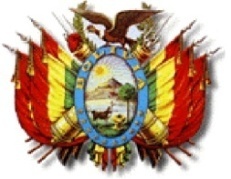 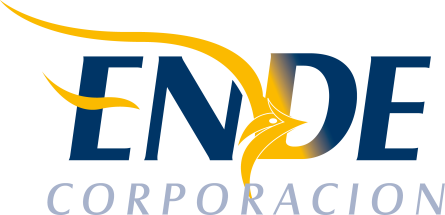 CONSULTORIA INDIVIDUAL DE LINEA TECNICO ADMNISTRATIVO NIVEL III – DEPH PMIG 1PARTE IIIANEXO 1FORMULARIO A-1PRESENTACIÓN DE EXPRESIONES DE INTERESI.-	De las Condiciones del ProcesoDeclaro cumplir estrictamente la normativa de la Ley N° 1178, de Administración y Control Gubernamentales, lo establecido en el Decreto Supremo Nº 0181, NB-SABS y el presente Término de Referencia.Declaro no tener conflicto de intereses para el presente proceso de contratación.Declaro que como proponente, no me encuentro en las causales de impedimento, establecidas en el RESABS EPNE de ENDE, para participar en el proceso de contratación.Declaro y garantizo haber examinado el TDR, así como los Formularios para la presentación de la Expresión de interés, aceptando sin reservas todas las estipulaciones en dichos documentos y la adhesión al texto del contrato.Declaro respetar el desempeño de los servidores públicos asignados por la entidad convocante al proceso de contratación y no incurrir en relacionamiento que no sea a través de medio escrito, salvo en los actos de carácter público y exceptuando las consultas efectuadas al encargado de atender consultas, de manera previa a la presentación de propuestas. Declaro la veracidad de toda la información proporcionada y autorizo mediante la presente, para que en caso de ser adjudicado, cualquier persona natural o jurídica, suministre a los representantes autorizados de la entidad convocante, toda la información que requieran para verificar la documentación que presento. En caso de comprobarse falsedad en la misma, la entidad convocante tiene el derecho a descalificar la presente propuesta.Acepto a sola firma de este documento, que todos los formularios presentados se tienen por suscritos.Comprometo mi inscripción en el Registro Único de Proveedores del Estado (RUPE) una vez presentada mi propuesta a la entidad convocante (excepto para aquellos proponentes que ya se encuentren inscritos en el RUPE). Me comprometo a denunciar por escrito ante la MAE de la entidad convocante, cualquier tipo de presión o intento de extorsión de parte de los servidores públicos de la entidad convocante o de otras personas, para que se asuman las acciones legales y administrativas correspondientes.II.- De la Presentación de DocumentosEn caso de ser adjudicado, para la suscripción de contrato, se presentará la siguiente documentación, en original o fotocopia legalizada, salvo aquella documentación cuya información se encuentre consignada en el Certificado de RUPE:Certificadode RUPE que respalde la información declarada en su propuesta.Fotocopia simple del Carnet de Identidad.La documentación que respalde la información declarada en los Formulario C-1 y C-2 con relación a su formación y experiencia.(Firma del proponente) (Nombre completo del proponente)FORMULARIO A-2DECLARACIÓN JURADA DE IDENTIFICACIÓN DEL PROPONENTE(Firma del proponente) (Nombre completo del proponente)FORMULARIO C-1FORMACIÓN Y EXPERIENCIA  (CONSULTORÍA INDIVIDUAL)Nombre del Proponente:……………………………………………………………………………………………………….……….…Registro Profesional: ……………………………………………………….……………… C.I.:……………………….……………..Fecha de Nacimiento:…………/…………./…………….    Teléfonos de contacto:…………………………………………Ciudad de Residencia: ………………………………………….     Correo Electrónico: ………………………………………Consultoría Individual al que Postula: ……………………………..………………………………………………….._____________________________________________________________FIRMANOMBRE: ______________________________________________________FORMULARIO C-2FORMACIÓN Y EXPERIENCIA ADICIONAL (*)La Entidad deberá definir las condiciones adicionales a la propuesta presentada, respecto a la formación y a la experiencia específica (por ejemplo la entidad si ha establecido como una condición mínima la formación de licenciatura, en la formación complementaría puede solicitarse un nivel de maestría). (**) La entidad deberá definir la puntuación para la formación y experiencia específica, pudiendo establecer rangos. La suma de los puntajes asignados para las condiciones adicionales deberá ser 20 puntos. (***)El proponente deberá ofertar condiciones adicionales solicitadas en el presente Formulario.1. DATOS DEL OBJETO DE LA CONTRATACIÓN1. DATOS DEL OBJETO DE LA CONTRATACIÓN1. DATOS DEL OBJETO DE LA CONTRATACIÓN1. DATOS DEL OBJETO DE LA CONTRATACIÓN1. DATOS DEL OBJETO DE LA CONTRATACIÓN1. DATOS DEL OBJETO DE LA CONTRATACIÓN1. DATOS DEL OBJETO DE LA CONTRATACIÓN1. DATOS DEL OBJETO DE LA CONTRATACIÓN1. DATOS DEL OBJETO DE LA CONTRATACIÓN1. DATOS DEL OBJETO DE LA CONTRATACIÓN1. DATOS DEL OBJETO DE LA CONTRATACIÓN1. DATOS DEL OBJETO DE LA CONTRATACIÓN1. DATOS DEL OBJETO DE LA CONTRATACIÓN1. DATOS DEL OBJETO DE LA CONTRATACIÓN1. DATOS DEL OBJETO DE LA CONTRATACIÓN1. DATOS DEL OBJETO DE LA CONTRATACIÓN1. DATOS DEL OBJETO DE LA CONTRATACIÓN1. DATOS DEL OBJETO DE LA CONTRATACIÓN1. DATOS DEL OBJETO DE LA CONTRATACIÓN1. DATOS DEL OBJETO DE LA CONTRATACIÓN1. DATOS DEL OBJETO DE LA CONTRATACIÓN1. DATOS DEL OBJETO DE LA CONTRATACIÓN1. DATOS DEL OBJETO DE LA CONTRATACIÓN1. DATOS DEL OBJETO DE LA CONTRATACIÓN1. DATOS DEL OBJETO DE LA CONTRATACIÓN1. DATOS DEL OBJETO DE LA CONTRATACIÓN1. DATOS DEL OBJETO DE LA CONTRATACIÓN1. DATOS DEL OBJETO DE LA CONTRATACIÓN1. DATOS DEL OBJETO DE LA CONTRATACIÓN1. DATOS DEL OBJETO DE LA CONTRATACIÓNSeñalar el objeto de la Contratación que aparece en la convocatoria:Señalar el objeto de la Contratación que aparece en la convocatoria:Señalar el objeto de la Contratación que aparece en la convocatoria:Señalar el objeto de la Contratación que aparece en la convocatoria:Señalar el objeto de la Contratación que aparece en la convocatoria:Señalar el objeto de la Contratación que aparece en la convocatoria:Señalar el objeto de la Contratación que aparece en la convocatoria:Señalar el objeto de la Contratación que aparece en la convocatoria:Señalar el objeto de la Contratación que aparece en la convocatoria:Señalar el objeto de la Contratación que aparece en la convocatoria:Señalar el objeto de la Contratación que aparece en la convocatoria:Señalar el objeto de la Contratación que aparece en la convocatoria:Señalar el objeto de la Contratación que aparece en la convocatoria:2. PLAZO DE VALIDEZ DE LAS EXPRESIONES DE INTERES(en días calendario):2. PLAZO DE VALIDEZ DE LAS EXPRESIONES DE INTERES(en días calendario):2. PLAZO DE VALIDEZ DE LAS EXPRESIONES DE INTERES(en días calendario):2. PLAZO DE VALIDEZ DE LAS EXPRESIONES DE INTERES(en días calendario):2. PLAZO DE VALIDEZ DE LAS EXPRESIONES DE INTERES(en días calendario):2. PLAZO DE VALIDEZ DE LAS EXPRESIONES DE INTERES(en días calendario):2. PLAZO DE VALIDEZ DE LAS EXPRESIONES DE INTERES(en días calendario):2. PLAZO DE VALIDEZ DE LAS EXPRESIONES DE INTERES(en días calendario):2. PLAZO DE VALIDEZ DE LAS EXPRESIONES DE INTERES(en días calendario):2. PLAZO DE VALIDEZ DE LAS EXPRESIONES DE INTERES(en días calendario):2. PLAZO DE VALIDEZ DE LAS EXPRESIONES DE INTERES(en días calendario):2. PLAZO DE VALIDEZ DE LAS EXPRESIONES DE INTERES(en días calendario):2. PLAZO DE VALIDEZ DE LAS EXPRESIONES DE INTERES(en días calendario):2. PLAZO DE VALIDEZ DE LAS EXPRESIONES DE INTERES(en días calendario):2. PLAZO DE VALIDEZ DE LAS EXPRESIONES DE INTERES(en días calendario):2. PLAZO DE VALIDEZ DE LAS EXPRESIONES DE INTERES(en días calendario):2. PLAZO DE VALIDEZ DE LAS EXPRESIONES DE INTERES(en días calendario):2. PLAZO DE VALIDEZ DE LAS EXPRESIONES DE INTERES(en días calendario):2. PLAZO DE VALIDEZ DE LAS EXPRESIONES DE INTERES(en días calendario):2. PLAZO DE VALIDEZ DE LAS EXPRESIONES DE INTERES(en días calendario):2. PLAZO DE VALIDEZ DE LAS EXPRESIONES DE INTERES(en días calendario):2. PLAZO DE VALIDEZ DE LAS EXPRESIONES DE INTERES(en días calendario):2. PLAZO DE VALIDEZ DE LAS EXPRESIONES DE INTERES(en días calendario):2. PLAZO DE VALIDEZ DE LAS EXPRESIONES DE INTERES(en días calendario):2. PLAZO DE VALIDEZ DE LAS EXPRESIONES DE INTERES(en días calendario):2. PLAZO DE VALIDEZ DE LAS EXPRESIONES DE INTERES(en días calendario):2. PLAZO DE VALIDEZ DE LAS EXPRESIONES DE INTERES(en días calendario):2. PLAZO DE VALIDEZ DE LAS EXPRESIONES DE INTERES(en días calendario):2. PLAZO DE VALIDEZ DE LAS EXPRESIONES DE INTERES(en días calendario):2. PLAZO DE VALIDEZ DE LAS EXPRESIONES DE INTERES(en días calendario):(El proponente debe registrar la validez de su propuesta.)(El proponente debe registrar la validez de su propuesta.)(El proponente debe registrar la validez de su propuesta.)(El proponente debe registrar la validez de su propuesta.)(El proponente debe registrar la validez de su propuesta.)(El proponente debe registrar la validez de su propuesta.)(El proponente debe registrar la validez de su propuesta.)(El proponente debe registrar la validez de su propuesta.)(El proponente debe registrar la validez de su propuesta.)(El proponente debe registrar la validez de su propuesta.)(El proponente debe registrar la validez de su propuesta.)(El proponente debe registrar la validez de su propuesta.)(El proponente debe registrar la validez de su propuesta.)(El proponente debe registrar la validez de su propuesta.)(El proponente debe registrar la validez de su propuesta.)(El proponente debe registrar la validez de su propuesta.)(El proponente debe registrar la validez de su propuesta.)(El proponente debe registrar la validez de su propuesta.)(El proponente debe registrar la validez de su propuesta.)(El proponente debe registrar la validez de su propuesta.)(El proponente debe registrar la validez de su propuesta.)(El proponente debe registrar la validez de su propuesta.)(El proponente debe registrar la validez de su propuesta.)(El proponente debe registrar la validez de su propuesta.)(El proponente debe registrar la validez de su propuesta.)(El proponente debe registrar la validez de su propuesta.)(El proponente debe registrar la validez de su propuesta.)(El proponente debe registrar la validez de su propuesta.)(El proponente debe registrar la validez de su propuesta.)(El proponente debe registrar la validez de su propuesta.)1.     DATOS GENERALES DEL PROPONENTE 1.     DATOS GENERALES DEL PROPONENTE 1.     DATOS GENERALES DEL PROPONENTE 1.     DATOS GENERALES DEL PROPONENTE 1.     DATOS GENERALES DEL PROPONENTE 1.     DATOS GENERALES DEL PROPONENTE 1.     DATOS GENERALES DEL PROPONENTE 1.     DATOS GENERALES DEL PROPONENTE 1.     DATOS GENERALES DEL PROPONENTE 1.     DATOS GENERALES DEL PROPONENTE 1.     DATOS GENERALES DEL PROPONENTE 1.     DATOS GENERALES DEL PROPONENTE 1.     DATOS GENERALES DEL PROPONENTE 1.     DATOS GENERALES DEL PROPONENTE 1.     DATOS GENERALES DEL PROPONENTE 1.     DATOS GENERALES DEL PROPONENTE 1.     DATOS GENERALES DEL PROPONENTE 1.     DATOS GENERALES DEL PROPONENTE 1.     DATOS GENERALES DEL PROPONENTE 1.     DATOS GENERALES DEL PROPONENTE 1.     DATOS GENERALES DEL PROPONENTE 1.     DATOS GENERALES DEL PROPONENTE 1.     DATOS GENERALES DEL PROPONENTE 1.     DATOS GENERALES DEL PROPONENTE 1.     DATOS GENERALES DEL PROPONENTE 1.     DATOS GENERALES DEL PROPONENTE 1.     DATOS GENERALES DEL PROPONENTE 1.     DATOS GENERALES DEL PROPONENTE 1.     DATOS GENERALES DEL PROPONENTE Nombre del proponenteNombre del proponenteNombre del proponenteNombre del proponenteNombre del proponenteNombre del proponenteNombre del proponenteNombre del proponente:Cédula de Identidad o Número de Identificación TributariaCédula de Identidad o Número de Identificación TributariaCédula de Identidad o Número de Identificación TributariaCédula de Identidad o Número de Identificación TributariaCédula de Identidad o Número de Identificación TributariaCédula de Identidad o Número de Identificación TributariaCédula de Identidad o Número de Identificación TributariaCédula de Identidad o Número de Identificación Tributaria:Número CI/NITNúmero CI/NITNúmero CI/NITNúmero CI/NITNúmero CI/NIT       Fecha de expedición NIT       Fecha de expedición NIT       Fecha de expedición NIT       Fecha de expedición NIT       Fecha de expedición NIT       Fecha de expedición NIT       Fecha de expedición NIT       Fecha de expedición NIT       Fecha de expedición NIT       Fecha de expedición NIT       Fecha de expedición NIT       Fecha de expedición NIT(Valido y Activo)(Valido y Activo)(Valido y Activo)(Valido y Activo)(Valido y Activo)(Valido y Activo)(Valido y Activo)(Valido y Activo)(Valido y Activo)DíaDíaDíaMesMesMesMesAñoAñoAñoDomicilio:Domicilio:Domicilio:Domicilio:Domicilio:Domicilio:Domicilio:Domicilio::Teléfonos Teléfonos Teléfonos Teléfonos Teléfonos Teléfonos Teléfonos Teléfonos :3.     INFORMACIÓN SOBRE NOTIFICACIONES /COMUNICACIONES 3.     INFORMACIÓN SOBRE NOTIFICACIONES /COMUNICACIONES 3.     INFORMACIÓN SOBRE NOTIFICACIONES /COMUNICACIONES 3.     INFORMACIÓN SOBRE NOTIFICACIONES /COMUNICACIONES 3.     INFORMACIÓN SOBRE NOTIFICACIONES /COMUNICACIONES 3.     INFORMACIÓN SOBRE NOTIFICACIONES /COMUNICACIONES 3.     INFORMACIÓN SOBRE NOTIFICACIONES /COMUNICACIONES 3.     INFORMACIÓN SOBRE NOTIFICACIONES /COMUNICACIONES 3.     INFORMACIÓN SOBRE NOTIFICACIONES /COMUNICACIONES 3.     INFORMACIÓN SOBRE NOTIFICACIONES /COMUNICACIONES 3.     INFORMACIÓN SOBRE NOTIFICACIONES /COMUNICACIONES 3.     INFORMACIÓN SOBRE NOTIFICACIONES /COMUNICACIONES 3.     INFORMACIÓN SOBRE NOTIFICACIONES /COMUNICACIONES 3.     INFORMACIÓN SOBRE NOTIFICACIONES /COMUNICACIONES 3.     INFORMACIÓN SOBRE NOTIFICACIONES /COMUNICACIONES 3.     INFORMACIÓN SOBRE NOTIFICACIONES /COMUNICACIONES 3.     INFORMACIÓN SOBRE NOTIFICACIONES /COMUNICACIONES 3.     INFORMACIÓN SOBRE NOTIFICACIONES /COMUNICACIONES 3.     INFORMACIÓN SOBRE NOTIFICACIONES /COMUNICACIONES 3.     INFORMACIÓN SOBRE NOTIFICACIONES /COMUNICACIONES 3.     INFORMACIÓN SOBRE NOTIFICACIONES /COMUNICACIONES 3.     INFORMACIÓN SOBRE NOTIFICACIONES /COMUNICACIONES 3.     INFORMACIÓN SOBRE NOTIFICACIONES /COMUNICACIONES 3.     INFORMACIÓN SOBRE NOTIFICACIONES /COMUNICACIONES 3.     INFORMACIÓN SOBRE NOTIFICACIONES /COMUNICACIONES 3.     INFORMACIÓN SOBRE NOTIFICACIONES /COMUNICACIONES 3.     INFORMACIÓN SOBRE NOTIFICACIONES /COMUNICACIONES 3.     INFORMACIÓN SOBRE NOTIFICACIONES /COMUNICACIONES 3.     INFORMACIÓN SOBRE NOTIFICACIONES /COMUNICACIONES Solicito que las notificaciones me sean remitidas víaSolicito que las notificaciones me sean remitidas víaSolicito que las notificaciones me sean remitidas víaSolicito que las notificaciones me sean remitidas víaSolicito que las notificaciones me sean remitidas víaSolicito que las notificaciones me sean remitidas víaSolicito que las notificaciones me sean remitidas víaSolicito que las notificaciones me sean remitidas víaSolicito que las notificaciones me sean remitidas víaFax(solo si tiene)Fax(solo si tiene)Fax(solo si tiene)Fax(solo si tiene)Fax(solo si tiene)Fax(solo si tiene)Fax(solo si tiene):Solicito que las notificaciones me sean remitidas víaSolicito que las notificaciones me sean remitidas víaSolicito que las notificaciones me sean remitidas víaSolicito que las notificaciones me sean remitidas víaSolicito que las notificaciones me sean remitidas víaSolicito que las notificaciones me sean remitidas víaSolicito que las notificaciones me sean remitidas víaSolicito que las notificaciones me sean remitidas víaSolicito que las notificaciones me sean remitidas víaSolicito que las notificaciones me sean remitidas víaSolicito que las notificaciones me sean remitidas víaSolicito que las notificaciones me sean remitidas víaSolicito que las notificaciones me sean remitidas víaSolicito que las notificaciones me sean remitidas víaSolicito que las notificaciones me sean remitidas víaSolicito que las notificaciones me sean remitidas víaSolicito que las notificaciones me sean remitidas víaSolicito que las notificaciones me sean remitidas víaCorreo ElectrónicoCorreo ElectrónicoCorreo ElectrónicoCorreo ElectrónicoCorreo ElectrónicoCorreo ElectrónicoCorreo Electrónico:A. Formación A. Formación :Título en Provisión Nacional de las ramas de Ciencias económicas y Financieras a nivel LicenciaturaTítulo en Provisión Nacional de las ramas de Ciencias económicas y Financieras a nivel LicenciaturaTítulo en Provisión Nacional de las ramas de Ciencias económicas y Financieras a nivel LicenciaturaTítulo en Provisión Nacional de las ramas de Ciencias económicas y Financieras a nivel LicenciaturaTítulo en Provisión Nacional de las ramas de Ciencias económicas y Financieras a nivel LicenciaturaTítulo en Provisión Nacional de las ramas de Ciencias económicas y Financieras a nivel LicenciaturaTítulo en Provisión Nacional de las ramas de Ciencias económicas y Financieras a nivel LicenciaturaTítulo en Provisión Nacional de las ramas de Ciencias económicas y Financieras a nivel LicenciaturaTítulo en Provisión Nacional de las ramas de Ciencias económicas y Financieras a nivel LicenciaturaB. Cursos de PosgradoB. Cursos de Posgrado:C. Experiencia General  C. Experiencia General  : Igual o mayor a diez (5) años computado a partir de la fecha de emisión del Título en Provisión Nacional Igual o mayor a diez (5) años computado a partir de la fecha de emisión del Título en Provisión Nacional Igual o mayor a diez (5) años computado a partir de la fecha de emisión del Título en Provisión Nacional Igual o mayor a diez (5) años computado a partir de la fecha de emisión del Título en Provisión Nacional Igual o mayor a diez (5) años computado a partir de la fecha de emisión del Título en Provisión Nacional Igual o mayor a diez (5) años computado a partir de la fecha de emisión del Título en Provisión Nacional Igual o mayor a diez (5) años computado a partir de la fecha de emisión del Título en Provisión Nacional Igual o mayor a diez (5) años computado a partir de la fecha de emisión del Título en Provisión Nacional Igual o mayor a diez (5) años computado a partir de la fecha de emisión del Título en Provisión NacionalD. Experiencia EspecíficaD. Experiencia Específica:Experiencia específica igual o mayor a cuatro (4) años de trabajo en las áreas de asistencia administrativa o gerenciaExperiencia específica igual o mayor a tres (3) años de trabajo en el área administrativa en proyectos financiados con la cooperación externaExperiencia específica igual o mayor a cuatro (4) años de trabajo en las áreas de asistencia administrativa o gerenciaExperiencia específica igual o mayor a tres (3) años de trabajo en el área administrativa en proyectos financiados con la cooperación externaExperiencia específica igual o mayor a cuatro (4) años de trabajo en las áreas de asistencia administrativa o gerenciaExperiencia específica igual o mayor a tres (3) años de trabajo en el área administrativa en proyectos financiados con la cooperación externaExperiencia específica igual o mayor a cuatro (4) años de trabajo en las áreas de asistencia administrativa o gerenciaExperiencia específica igual o mayor a tres (3) años de trabajo en el área administrativa en proyectos financiados con la cooperación externaExperiencia específica igual o mayor a cuatro (4) años de trabajo en las áreas de asistencia administrativa o gerenciaExperiencia específica igual o mayor a tres (3) años de trabajo en el área administrativa en proyectos financiados con la cooperación externaExperiencia específica igual o mayor a cuatro (4) años de trabajo en las áreas de asistencia administrativa o gerenciaExperiencia específica igual o mayor a tres (3) años de trabajo en el área administrativa en proyectos financiados con la cooperación externaExperiencia específica igual o mayor a cuatro (4) años de trabajo en las áreas de asistencia administrativa o gerenciaExperiencia específica igual o mayor a tres (3) años de trabajo en el área administrativa en proyectos financiados con la cooperación externaExperiencia específica igual o mayor a cuatro (4) años de trabajo en las áreas de asistencia administrativa o gerenciaExperiencia específica igual o mayor a tres (3) años de trabajo en el área administrativa en proyectos financiados con la cooperación externaExperiencia específica igual o mayor a cuatro (4) años de trabajo en las áreas de asistencia administrativa o gerenciaExperiencia específica igual o mayor a tres (3) años de trabajo en el área administrativa en proyectos financiados con la cooperación externaLa Experiencia General, en el caso de profesionales, se computa a partir de la obtención del Título en Provisión Nacional. La Experiencia Específica, es parte de la Experiencia General y corresponde a las actividades laborares realizadas que se encuentra directamente relacionadas a lo exigido en los términos de referencia. Prácticas y pasantías no se consideran como experiencia laborar.La Experiencia General, en el caso de profesionales, se computa a partir de la obtención del Título en Provisión Nacional. La Experiencia Específica, es parte de la Experiencia General y corresponde a las actividades laborares realizadas que se encuentra directamente relacionadas a lo exigido en los términos de referencia. Prácticas y pasantías no se consideran como experiencia laborar.La Experiencia General, en el caso de profesionales, se computa a partir de la obtención del Título en Provisión Nacional. La Experiencia Específica, es parte de la Experiencia General y corresponde a las actividades laborares realizadas que se encuentra directamente relacionadas a lo exigido en los términos de referencia. Prácticas y pasantías no se consideran como experiencia laborar.La Experiencia General, en el caso de profesionales, se computa a partir de la obtención del Título en Provisión Nacional. La Experiencia Específica, es parte de la Experiencia General y corresponde a las actividades laborares realizadas que se encuentra directamente relacionadas a lo exigido en los términos de referencia. Prácticas y pasantías no se consideran como experiencia laborar.La Experiencia General, en el caso de profesionales, se computa a partir de la obtención del Título en Provisión Nacional. La Experiencia Específica, es parte de la Experiencia General y corresponde a las actividades laborares realizadas que se encuentra directamente relacionadas a lo exigido en los términos de referencia. Prácticas y pasantías no se consideran como experiencia laborar.La Experiencia General, en el caso de profesionales, se computa a partir de la obtención del Título en Provisión Nacional. La Experiencia Específica, es parte de la Experiencia General y corresponde a las actividades laborares realizadas que se encuentra directamente relacionadas a lo exigido en los términos de referencia. Prácticas y pasantías no se consideran como experiencia laborar.La Experiencia General, en el caso de profesionales, se computa a partir de la obtención del Título en Provisión Nacional. La Experiencia Específica, es parte de la Experiencia General y corresponde a las actividades laborares realizadas que se encuentra directamente relacionadas a lo exigido en los términos de referencia. Prácticas y pasantías no se consideran como experiencia laborar.La Experiencia General, en el caso de profesionales, se computa a partir de la obtención del Título en Provisión Nacional. La Experiencia Específica, es parte de la Experiencia General y corresponde a las actividades laborares realizadas que se encuentra directamente relacionadas a lo exigido en los términos de referencia. Prácticas y pasantías no se consideran como experiencia laborar.La Experiencia General, en el caso de profesionales, se computa a partir de la obtención del Título en Provisión Nacional. La Experiencia Específica, es parte de la Experiencia General y corresponde a las actividades laborares realizadas que se encuentra directamente relacionadas a lo exigido en los términos de referencia. Prácticas y pasantías no se consideran como experiencia laborar.La Experiencia General, en el caso de profesionales, se computa a partir de la obtención del Título en Provisión Nacional. La Experiencia Específica, es parte de la Experiencia General y corresponde a las actividades laborares realizadas que se encuentra directamente relacionadas a lo exigido en los términos de referencia. Prácticas y pasantías no se consideran como experiencia laborar.La Experiencia General, en el caso de profesionales, se computa a partir de la obtención del Título en Provisión Nacional. La Experiencia Específica, es parte de la Experiencia General y corresponde a las actividades laborares realizadas que se encuentra directamente relacionadas a lo exigido en los términos de referencia. Prácticas y pasantías no se consideran como experiencia laborar.La Experiencia General, en el caso de profesionales, se computa a partir de la obtención del Título en Provisión Nacional. La Experiencia Específica, es parte de la Experiencia General y corresponde a las actividades laborares realizadas que se encuentra directamente relacionadas a lo exigido en los términos de referencia. Prácticas y pasantías no se consideran como experiencia laborar.La Experiencia General, en el caso de profesionales, se computa a partir de la obtención del Título en Provisión Nacional. La Experiencia Específica, es parte de la Experiencia General y corresponde a las actividades laborares realizadas que se encuentra directamente relacionadas a lo exigido en los términos de referencia. Prácticas y pasantías no se consideran como experiencia laborar.La Experiencia General, en el caso de profesionales, se computa a partir de la obtención del Título en Provisión Nacional. La Experiencia Específica, es parte de la Experiencia General y corresponde a las actividades laborares realizadas que se encuentra directamente relacionadas a lo exigido en los términos de referencia. Prácticas y pasantías no se consideran como experiencia laborar.La Experiencia General, en el caso de profesionales, se computa a partir de la obtención del Título en Provisión Nacional. La Experiencia Específica, es parte de la Experiencia General y corresponde a las actividades laborares realizadas que se encuentra directamente relacionadas a lo exigido en los términos de referencia. Prácticas y pasantías no se consideran como experiencia laborar.La Experiencia General, en el caso de profesionales, se computa a partir de la obtención del Título en Provisión Nacional. La Experiencia Específica, es parte de la Experiencia General y corresponde a las actividades laborares realizadas que se encuentra directamente relacionadas a lo exigido en los términos de referencia. Prácticas y pasantías no se consideran como experiencia laborar.La Experiencia General, en el caso de profesionales, se computa a partir de la obtención del Título en Provisión Nacional. La Experiencia Específica, es parte de la Experiencia General y corresponde a las actividades laborares realizadas que se encuentra directamente relacionadas a lo exigido en los términos de referencia. Prácticas y pasantías no se consideran como experiencia laborar.2. CURRICULUM VITAE2. CURRICULUM VITAE2. CURRICULUM VITAE2. CURRICULUM VITAE2. CURRICULUM VITAE2. CURRICULUM VITAE2. CURRICULUM VITAE2. CURRICULUM VITAE2. CURRICULUM VITAE2. CURRICULUM VITAE2. CURRICULUM VITAE2. CURRICULUM VITAE2. CURRICULUM VITAE2. CURRICULUM VITAE2. CURRICULUM VITAE2. CURRICULUM VITAE2. CURRICULUM VITAEA. FORMACIÓN DE ACUERDO A TDRA. FORMACIÓN DE ACUERDO A TDRA. FORMACIÓN DE ACUERDO A TDRA. FORMACIÓN DE ACUERDO A TDRA. FORMACIÓN DE ACUERDO A TDRA. FORMACIÓN DE ACUERDO A TDRA. FORMACIÓN DE ACUERDO A TDRA. FORMACIÓN DE ACUERDO A TDRA. FORMACIÓN DE ACUERDO A TDRA. FORMACIÓN DE ACUERDO A TDRA. FORMACIÓN DE ACUERDO A TDRA. FORMACIÓN DE ACUERDO A TDRA. FORMACIÓN DE ACUERDO A TDRA. FORMACIÓN DE ACUERDO A TDRA. FORMACIÓN DE ACUERDO A TDRA. FORMACIÓN DE ACUERDO A TDRA. FORMACIÓN DE ACUERDO A TDRNºInstitución Institución Fecha de emisión del documento que avala la formaciónFecha de emisión del documento que avala la formaciónGrado de instrucción Documento, certificado u otros Documento, certificado u otros Documento, certificado u otros Documento, certificado u otros Documento, certificado u otros Documento, certificado u otros Documento, certificado u otros Documento, certificado u otros Documento, certificado u otros Documento, certificado u otros Documento, certificado u otros NºInstitución Institución Fecha de emisión del documento que avala la formaciónFecha de emisión del documento que avala la formaciónGrado de instrucción Documento, certificado u otros Documento, certificado u otros Documento, certificado u otros Documento, certificado u otros Documento, certificado u otros Documento, certificado u otros Documento, certificado u otros Documento, certificado u otros Documento, certificado u otros Documento, certificado u otros Documento, certificado u otros  1 23 NB. CURSOS (SEMINARIOS, CAPACITACIONES, ENTRE OTROS)B. CURSOS (SEMINARIOS, CAPACITACIONES, ENTRE OTROS)B. CURSOS (SEMINARIOS, CAPACITACIONES, ENTRE OTROS)B. CURSOS (SEMINARIOS, CAPACITACIONES, ENTRE OTROS)B. CURSOS (SEMINARIOS, CAPACITACIONES, ENTRE OTROS)B. CURSOS (SEMINARIOS, CAPACITACIONES, ENTRE OTROS)B. CURSOS (SEMINARIOS, CAPACITACIONES, ENTRE OTROS)B. CURSOS (SEMINARIOS, CAPACITACIONES, ENTRE OTROS)B. CURSOS (SEMINARIOS, CAPACITACIONES, ENTRE OTROS)B. CURSOS (SEMINARIOS, CAPACITACIONES, ENTRE OTROS)B. CURSOS (SEMINARIOS, CAPACITACIONES, ENTRE OTROS)B. CURSOS (SEMINARIOS, CAPACITACIONES, ENTRE OTROS)B. CURSOS (SEMINARIOS, CAPACITACIONES, ENTRE OTROS)B. CURSOS (SEMINARIOS, CAPACITACIONES, ENTRE OTROS)B. CURSOS (SEMINARIOS, CAPACITACIONES, ENTRE OTROS)B. CURSOS (SEMINARIOS, CAPACITACIONES, ENTRE OTROS)B. CURSOS (SEMINARIOS, CAPACITACIONES, ENTRE OTROS)NºInstituciónInstituciónFecha del documento que avala el  cursoFecha del documento que avala el  cursoNombre del CursoNombre del CursoDuración en Horas AcadémicasDuración en Horas AcadémicasDuración en Horas AcadémicasDuración en Horas AcadémicasDuración en Horas AcadémicasDuración en Horas AcadémicasDuración en Horas AcadémicasDuración en Horas AcadémicasDuración en Horas AcadémicasDuración en Horas AcadémicasNºInstituciónInstituciónFecha del documento que avala el  cursoFecha del documento que avala el  cursoNombre del CursoNombre del CursoDuración en Horas AcadémicasDuración en Horas AcadémicasDuración en Horas AcadémicasDuración en Horas AcadémicasDuración en Horas AcadémicasDuración en Horas AcadémicasDuración en Horas AcadémicasDuración en Horas AcadémicasDuración en Horas AcadémicasDuración en Horas Académicas 1 23NC. EXPERIENCIA GENERAL (COMENZAR DEL ULTIMO TRABAJO)C. EXPERIENCIA GENERAL (COMENZAR DEL ULTIMO TRABAJO)C. EXPERIENCIA GENERAL (COMENZAR DEL ULTIMO TRABAJO)C. EXPERIENCIA GENERAL (COMENZAR DEL ULTIMO TRABAJO)C. EXPERIENCIA GENERAL (COMENZAR DEL ULTIMO TRABAJO)C. EXPERIENCIA GENERAL (COMENZAR DEL ULTIMO TRABAJO)C. EXPERIENCIA GENERAL (COMENZAR DEL ULTIMO TRABAJO)C. EXPERIENCIA GENERAL (COMENZAR DEL ULTIMO TRABAJO)C. EXPERIENCIA GENERAL (COMENZAR DEL ULTIMO TRABAJO)C. EXPERIENCIA GENERAL (COMENZAR DEL ULTIMO TRABAJO)C. EXPERIENCIA GENERAL (COMENZAR DEL ULTIMO TRABAJO)C. EXPERIENCIA GENERAL (COMENZAR DEL ULTIMO TRABAJO)C. EXPERIENCIA GENERAL (COMENZAR DEL ULTIMO TRABAJO)C. EXPERIENCIA GENERAL (COMENZAR DEL ULTIMO TRABAJO)C. EXPERIENCIA GENERAL (COMENZAR DEL ULTIMO TRABAJO)C. EXPERIENCIA GENERAL (COMENZAR DEL ULTIMO TRABAJO)C. EXPERIENCIA GENERAL (COMENZAR DEL ULTIMO TRABAJO)N°Institución, Empresa o Lugar de TrabajoInstitución, Empresa o Lugar de TrabajoObjeto del TrabajoObjeto del TrabajoCargo OcupadoCargo OcupadoTiempo TrabajadoTiempo TrabajadoTiempo TrabajadoTiempo TrabajadoTiempo TrabajadoTiempo TrabajadoTiempo TrabajadoTiempo TrabajadoTiempo TrabajadoTiempo TrabajadoN°Institución, Empresa o Lugar de TrabajoInstitución, Empresa o Lugar de TrabajoObjeto del TrabajoObjeto del TrabajoCargo OcupadoCargo OcupadoInicioInicioInicioInicioInicioFinalFinalFinalFinalFinalN°Institución, Empresa o Lugar de TrabajoInstitución, Empresa o Lugar de TrabajoObjeto del TrabajoObjeto del TrabajoCargo OcupadoCargo Ocupado ddmmmmaaaa dd ddmmmmaa123ND. EXPERIENCIA ESPECÍFICA RELACIONADA CON EL OBJETO DE LA CONTRATACIÓN (COMENZAR DEL ULTIMO TRABAJO)D. EXPERIENCIA ESPECÍFICA RELACIONADA CON EL OBJETO DE LA CONTRATACIÓN (COMENZAR DEL ULTIMO TRABAJO)D. EXPERIENCIA ESPECÍFICA RELACIONADA CON EL OBJETO DE LA CONTRATACIÓN (COMENZAR DEL ULTIMO TRABAJO)D. EXPERIENCIA ESPECÍFICA RELACIONADA CON EL OBJETO DE LA CONTRATACIÓN (COMENZAR DEL ULTIMO TRABAJO)D. EXPERIENCIA ESPECÍFICA RELACIONADA CON EL OBJETO DE LA CONTRATACIÓN (COMENZAR DEL ULTIMO TRABAJO)D. EXPERIENCIA ESPECÍFICA RELACIONADA CON EL OBJETO DE LA CONTRATACIÓN (COMENZAR DEL ULTIMO TRABAJO)D. EXPERIENCIA ESPECÍFICA RELACIONADA CON EL OBJETO DE LA CONTRATACIÓN (COMENZAR DEL ULTIMO TRABAJO)D. EXPERIENCIA ESPECÍFICA RELACIONADA CON EL OBJETO DE LA CONTRATACIÓN (COMENZAR DEL ULTIMO TRABAJO)D. EXPERIENCIA ESPECÍFICA RELACIONADA CON EL OBJETO DE LA CONTRATACIÓN (COMENZAR DEL ULTIMO TRABAJO)D. EXPERIENCIA ESPECÍFICA RELACIONADA CON EL OBJETO DE LA CONTRATACIÓN (COMENZAR DEL ULTIMO TRABAJO)D. EXPERIENCIA ESPECÍFICA RELACIONADA CON EL OBJETO DE LA CONTRATACIÓN (COMENZAR DEL ULTIMO TRABAJO)D. EXPERIENCIA ESPECÍFICA RELACIONADA CON EL OBJETO DE LA CONTRATACIÓN (COMENZAR DEL ULTIMO TRABAJO)D. EXPERIENCIA ESPECÍFICA RELACIONADA CON EL OBJETO DE LA CONTRATACIÓN (COMENZAR DEL ULTIMO TRABAJO)D. EXPERIENCIA ESPECÍFICA RELACIONADA CON EL OBJETO DE LA CONTRATACIÓN (COMENZAR DEL ULTIMO TRABAJO)D. EXPERIENCIA ESPECÍFICA RELACIONADA CON EL OBJETO DE LA CONTRATACIÓN (COMENZAR DEL ULTIMO TRABAJO)D. EXPERIENCIA ESPECÍFICA RELACIONADA CON EL OBJETO DE LA CONTRATACIÓN (COMENZAR DEL ULTIMO TRABAJO)D. EXPERIENCIA ESPECÍFICA RELACIONADA CON EL OBJETO DE LA CONTRATACIÓN (COMENZAR DEL ULTIMO TRABAJO)N°Institución, Empresa o Lugar de TrabajoInstitución, Empresa o Lugar de TrabajoObjeto del trabajoObjeto del trabajoCargo OcupadoCargo OcupadoTiempo TrabajadoTiempo TrabajadoTiempo TrabajadoTiempo TrabajadoTiempo TrabajadoTiempo TrabajadoTiempo TrabajadoTiempo TrabajadoTiempo TrabajadoTiempo TrabajadoN°Institución, Empresa o Lugar de TrabajoInstitución, Empresa o Lugar de TrabajoObjeto del trabajoObjeto del trabajoCargo OcupadoCargo OcupadoInicioInicioInicioInicioInicioFinalFinalFinalFinalFinalN°Institución, Empresa o Lugar de TrabajoInstitución, Empresa o Lugar de TrabajoObjeto del trabajoObjeto del trabajoCargo OcupadoCargo Ocupado dd ddmmmmaadd mmmmmmaa123NE. REFERENCIAS LABORALESE. REFERENCIAS LABORALESE. REFERENCIAS LABORALESE. REFERENCIAS LABORALESE. REFERENCIAS LABORALESE. REFERENCIAS LABORALESE. REFERENCIAS LABORALESE. REFERENCIAS LABORALESE. REFERENCIAS LABORALESE. REFERENCIAS LABORALESE. REFERENCIAS LABORALESE. REFERENCIAS LABORALESE. REFERENCIAS LABORALESE. REFERENCIAS LABORALESE. REFERENCIAS LABORALESE. REFERENCIAS LABORALESE. REFERENCIAS LABORALESREFERENCIA LABORAL 1:REFERENCIA LABORAL 1:REFERENCIA LABORAL 1:REFERENCIA LABORAL 1:REFERENCIA LABORAL 1:REFERENCIA LABORAL 1:REFERENCIA LABORAL 1:REFERENCIA LABORAL 1:REFERENCIA LABORAL 1:REFERENCIA LABORAL 1:REFERENCIA LABORAL 1:REFERENCIA LABORAL 1:REFERENCIA LABORAL 1:REFERENCIA LABORAL 1:REFERENCIA LABORAL 1:REFERENCIA LABORAL 1:REFERENCIA LABORAL 1:PUESTO:PUESTO:PUESTO:PUESTO:PUESTO:PUESTO:PUESTO:PUESTO:PUESTO:PUESTO:PUESTO:PUESTO:PUESTO:PUESTO:PUESTO:PUESTO:PUESTO:EMPRESA:EMPRESA:EMPRESA:EMPRESA:EMPRESA:EMPRESA:EMPRESA:EMPRESA:EMPRESA:EMPRESA:EMPRESA:EMPRESA:EMPRESA:EMPRESA:EMPRESA:EMPRESA:EMPRESA:TELEFONO:TELEFONO:TELEFONO:TELEFONO:TELEFONO:TELEFONO:TELEFONO:TELEFONO:TELEFONO:TELEFONO:TELEFONO:TELEFONO:TELEFONO:TELEFONO:TELEFONO:TELEFONO:TELEFONO:REFERENCIA LABORALES 2REFERENCIA LABORALES 2REFERENCIA LABORALES 2REFERENCIA LABORALES 2REFERENCIA LABORALES 2REFERENCIA LABORALES 2REFERENCIA LABORALES 2REFERENCIA LABORALES 2REFERENCIA LABORALES 2REFERENCIA LABORALES 2REFERENCIA LABORALES 2REFERENCIA LABORALES 2REFERENCIA LABORALES 2REFERENCIA LABORALES 2REFERENCIA LABORALES 2REFERENCIA LABORALES 2REFERENCIA LABORALES 2PUESTO:PUESTO:PUESTO:PUESTO:PUESTO:PUESTO:PUESTO:PUESTO:PUESTO:PUESTO:PUESTO:PUESTO:PUESTO:PUESTO:PUESTO:PUESTO:PUESTO:EMPRESA:EMPRESA:EMPRESA:EMPRESA:EMPRESA:EMPRESA:EMPRESA:EMPRESA:EMPRESA:EMPRESA:EMPRESA:EMPRESA:EMPRESA:EMPRESA:EMPRESA:EMPRESA:EMPRESA:TELEFONO:TELEFONO:TELEFONO:TELEFONO:TELEFONO:TELEFONO:TELEFONO:TELEFONO:TELEFONO:TELEFONO:TELEFONO:TELEFONO:TELEFONO:TELEFONO:TELEFONO:TELEFONO:TELEFONO:Adjunto fotocopia de documentos que acreditan mi formación y experiencia, comprometiendo si soy seleccionado a proporcionar a ENDE la documentación original para su verificación, asimismo certifico que toda la información presentada en este documento es verdadera y autorizo a ENDE, a efectuar la correspondiente verificación y validación de antecedentes laborales y documentación de respaldo.El presente formulario se constituye en Declaración JuradaFECHA:  ..../……/…… Adjunto fotocopia de documentos que acreditan mi formación y experiencia, comprometiendo si soy seleccionado a proporcionar a ENDE la documentación original para su verificación, asimismo certifico que toda la información presentada en este documento es verdadera y autorizo a ENDE, a efectuar la correspondiente verificación y validación de antecedentes laborales y documentación de respaldo.El presente formulario se constituye en Declaración JuradaFECHA:  ..../……/…… Adjunto fotocopia de documentos que acreditan mi formación y experiencia, comprometiendo si soy seleccionado a proporcionar a ENDE la documentación original para su verificación, asimismo certifico que toda la información presentada en este documento es verdadera y autorizo a ENDE, a efectuar la correspondiente verificación y validación de antecedentes laborales y documentación de respaldo.El presente formulario se constituye en Declaración JuradaFECHA:  ..../……/…… Adjunto fotocopia de documentos que acreditan mi formación y experiencia, comprometiendo si soy seleccionado a proporcionar a ENDE la documentación original para su verificación, asimismo certifico que toda la información presentada en este documento es verdadera y autorizo a ENDE, a efectuar la correspondiente verificación y validación de antecedentes laborales y documentación de respaldo.El presente formulario se constituye en Declaración JuradaFECHA:  ..../……/…… Adjunto fotocopia de documentos que acreditan mi formación y experiencia, comprometiendo si soy seleccionado a proporcionar a ENDE la documentación original para su verificación, asimismo certifico que toda la información presentada en este documento es verdadera y autorizo a ENDE, a efectuar la correspondiente verificación y validación de antecedentes laborales y documentación de respaldo.El presente formulario se constituye en Declaración JuradaFECHA:  ..../……/…… Adjunto fotocopia de documentos que acreditan mi formación y experiencia, comprometiendo si soy seleccionado a proporcionar a ENDE la documentación original para su verificación, asimismo certifico que toda la información presentada en este documento es verdadera y autorizo a ENDE, a efectuar la correspondiente verificación y validación de antecedentes laborales y documentación de respaldo.El presente formulario se constituye en Declaración JuradaFECHA:  ..../……/…… Adjunto fotocopia de documentos que acreditan mi formación y experiencia, comprometiendo si soy seleccionado a proporcionar a ENDE la documentación original para su verificación, asimismo certifico que toda la información presentada en este documento es verdadera y autorizo a ENDE, a efectuar la correspondiente verificación y validación de antecedentes laborales y documentación de respaldo.El presente formulario se constituye en Declaración JuradaFECHA:  ..../……/…… Adjunto fotocopia de documentos que acreditan mi formación y experiencia, comprometiendo si soy seleccionado a proporcionar a ENDE la documentación original para su verificación, asimismo certifico que toda la información presentada en este documento es verdadera y autorizo a ENDE, a efectuar la correspondiente verificación y validación de antecedentes laborales y documentación de respaldo.El presente formulario se constituye en Declaración JuradaFECHA:  ..../……/…… Adjunto fotocopia de documentos que acreditan mi formación y experiencia, comprometiendo si soy seleccionado a proporcionar a ENDE la documentación original para su verificación, asimismo certifico que toda la información presentada en este documento es verdadera y autorizo a ENDE, a efectuar la correspondiente verificación y validación de antecedentes laborales y documentación de respaldo.El presente formulario se constituye en Declaración JuradaFECHA:  ..../……/…… Adjunto fotocopia de documentos que acreditan mi formación y experiencia, comprometiendo si soy seleccionado a proporcionar a ENDE la documentación original para su verificación, asimismo certifico que toda la información presentada en este documento es verdadera y autorizo a ENDE, a efectuar la correspondiente verificación y validación de antecedentes laborales y documentación de respaldo.El presente formulario se constituye en Declaración JuradaFECHA:  ..../……/…… Adjunto fotocopia de documentos que acreditan mi formación y experiencia, comprometiendo si soy seleccionado a proporcionar a ENDE la documentación original para su verificación, asimismo certifico que toda la información presentada en este documento es verdadera y autorizo a ENDE, a efectuar la correspondiente verificación y validación de antecedentes laborales y documentación de respaldo.El presente formulario se constituye en Declaración JuradaFECHA:  ..../……/…… Adjunto fotocopia de documentos que acreditan mi formación y experiencia, comprometiendo si soy seleccionado a proporcionar a ENDE la documentación original para su verificación, asimismo certifico que toda la información presentada en este documento es verdadera y autorizo a ENDE, a efectuar la correspondiente verificación y validación de antecedentes laborales y documentación de respaldo.El presente formulario se constituye en Declaración JuradaFECHA:  ..../……/…… Adjunto fotocopia de documentos que acreditan mi formación y experiencia, comprometiendo si soy seleccionado a proporcionar a ENDE la documentación original para su verificación, asimismo certifico que toda la información presentada en este documento es verdadera y autorizo a ENDE, a efectuar la correspondiente verificación y validación de antecedentes laborales y documentación de respaldo.El presente formulario se constituye en Declaración JuradaFECHA:  ..../……/…… Adjunto fotocopia de documentos que acreditan mi formación y experiencia, comprometiendo si soy seleccionado a proporcionar a ENDE la documentación original para su verificación, asimismo certifico que toda la información presentada en este documento es verdadera y autorizo a ENDE, a efectuar la correspondiente verificación y validación de antecedentes laborales y documentación de respaldo.El presente formulario se constituye en Declaración JuradaFECHA:  ..../……/…… Adjunto fotocopia de documentos que acreditan mi formación y experiencia, comprometiendo si soy seleccionado a proporcionar a ENDE la documentación original para su verificación, asimismo certifico que toda la información presentada en este documento es verdadera y autorizo a ENDE, a efectuar la correspondiente verificación y validación de antecedentes laborales y documentación de respaldo.El presente formulario se constituye en Declaración JuradaFECHA:  ..../……/…… Adjunto fotocopia de documentos que acreditan mi formación y experiencia, comprometiendo si soy seleccionado a proporcionar a ENDE la documentación original para su verificación, asimismo certifico que toda la información presentada en este documento es verdadera y autorizo a ENDE, a efectuar la correspondiente verificación y validación de antecedentes laborales y documentación de respaldo.El presente formulario se constituye en Declaración JuradaFECHA:  ..../……/…… Adjunto fotocopia de documentos que acreditan mi formación y experiencia, comprometiendo si soy seleccionado a proporcionar a ENDE la documentación original para su verificación, asimismo certifico que toda la información presentada en este documento es verdadera y autorizo a ENDE, a efectuar la correspondiente verificación y validación de antecedentes laborales y documentación de respaldo.El presente formulario se constituye en Declaración JuradaFECHA:  ..../……/…… (*)La entidad deberá establecer las condiciones mínimas requeridas para la realización de la Consultoría, considerando lo establecido en los términos de referencia (**)El Proponente debe presentar su propuesta de acuerdo con las condiciones mínimas solicitadas por la entidad.1. CONDICIONES ADICIONALES SOLICITADAS POR LA ENTIDAD. (*)1. CONDICIONES ADICIONALES SOLICITADAS POR LA ENTIDAD. (*)1. CONDICIONES ADICIONALES SOLICITADAS POR LA ENTIDAD. (*)1. CONDICIONES ADICIONALES SOLICITADAS POR LA ENTIDAD. (*)1. CONDICIONES ADICIONALES SOLICITADAS POR LA ENTIDAD. (*)1. CONDICIONES ADICIONALES SOLICITADAS POR LA ENTIDAD. (*)1. CONDICIONES ADICIONALES SOLICITADAS POR LA ENTIDAD. (*)1. CONDICIONES ADICIONALES SOLICITADAS POR LA ENTIDAD. (*)1. CONDICIONES ADICIONALES SOLICITADAS POR LA ENTIDAD. (*)1. CONDICIONES ADICIONALES SOLICITADAS POR LA ENTIDAD. (*)1. CONDICIONES ADICIONALES SOLICITADAS POR LA ENTIDAD. (*)1. CONDICIONES ADICIONALES SOLICITADAS POR LA ENTIDAD. (*)1. CONDICIONES ADICIONALES SOLICITADAS POR LA ENTIDAD. (*)1. CONDICIONES ADICIONALES SOLICITADAS POR LA ENTIDAD. (*)1. CONDICIONES ADICIONALES SOLICITADAS POR LA ENTIDAD. (*)1. CONDICIONES ADICIONALES SOLICITADAS POR LA ENTIDAD. (*)1. CONDICIONES ADICIONALES SOLICITADAS POR LA ENTIDAD. (*)A. Formación ComplementariaA. Formación ComplementariaA. Formación Complementaria: Ninguna  Ninguna  Ninguna  Ninguna  Ninguna  Ninguna  Ninguna Puntaje: (**)Puntaje: (**)Sin puntaje Sin puntaje Sin puntaje B. Experiencia EspecíficaB. Experiencia EspecíficaB. Experiencia Específica:Experiencia específica igual o mayor a cuatro (4) años de trabajo en las áreas de asistencia administrativa o gerencia. Por cada año se asignan 3,5  puntosExperiencia específica igual o mayor a cuatro (4) años de trabajo en las áreas de asistencia administrativa o gerencia. Por cada año se asignan 3,5  puntosExperiencia específica igual o mayor a cuatro (4) años de trabajo en las áreas de asistencia administrativa o gerencia. Por cada año se asignan 3,5  puntosExperiencia específica igual o mayor a cuatro (4) años de trabajo en las áreas de asistencia administrativa o gerencia. Por cada año se asignan 3,5  puntosExperiencia específica igual o mayor a cuatro (4) años de trabajo en las áreas de asistencia administrativa o gerencia. Por cada año se asignan 3,5  puntosExperiencia específica igual o mayor a cuatro (4) años de trabajo en las áreas de asistencia administrativa o gerencia. Por cada año se asignan 3,5  puntosExperiencia específica igual o mayor a cuatro (4) años de trabajo en las áreas de asistencia administrativa o gerencia. Por cada año se asignan 3,5  puntosPuntaje:Puntaje:14 puntos14 puntos14 puntosExperiencia específica igual o mayor a tres (3) años de trabajo en el área administrativa en proyectos financiados con la cooperación externa, por cada año dos puntos Experiencia específica igual o mayor a tres (3) años de trabajo en el área administrativa en proyectos financiados con la cooperación externa, por cada año dos puntos Experiencia específica igual o mayor a tres (3) años de trabajo en el área administrativa en proyectos financiados con la cooperación externa, por cada año dos puntos Experiencia específica igual o mayor a tres (3) años de trabajo en el área administrativa en proyectos financiados con la cooperación externa, por cada año dos puntos Experiencia específica igual o mayor a tres (3) años de trabajo en el área administrativa en proyectos financiados con la cooperación externa, por cada año dos puntos Experiencia específica igual o mayor a tres (3) años de trabajo en el área administrativa en proyectos financiados con la cooperación externa, por cada año dos puntos Experiencia específica igual o mayor a tres (3) años de trabajo en el área administrativa en proyectos financiados con la cooperación externa, por cada año dos puntos 6 puntos 6 puntos 6 puntos 2. CONDICIONES ADICIONALES PRESENTADAS POR EL PROPONENTE. (***)2. CONDICIONES ADICIONALES PRESENTADAS POR EL PROPONENTE. (***)2. CONDICIONES ADICIONALES PRESENTADAS POR EL PROPONENTE. (***)2. CONDICIONES ADICIONALES PRESENTADAS POR EL PROPONENTE. (***)2. CONDICIONES ADICIONALES PRESENTADAS POR EL PROPONENTE. (***)2. CONDICIONES ADICIONALES PRESENTADAS POR EL PROPONENTE. (***)2. CONDICIONES ADICIONALES PRESENTADAS POR EL PROPONENTE. (***)2. CONDICIONES ADICIONALES PRESENTADAS POR EL PROPONENTE. (***)2. CONDICIONES ADICIONALES PRESENTADAS POR EL PROPONENTE. (***)2. CONDICIONES ADICIONALES PRESENTADAS POR EL PROPONENTE. (***)2. CONDICIONES ADICIONALES PRESENTADAS POR EL PROPONENTE. (***)2. CONDICIONES ADICIONALES PRESENTADAS POR EL PROPONENTE. (***)2. CONDICIONES ADICIONALES PRESENTADAS POR EL PROPONENTE. (***)2. CONDICIONES ADICIONALES PRESENTADAS POR EL PROPONENTE. (***)2. CONDICIONES ADICIONALES PRESENTADAS POR EL PROPONENTE. (***)2. CONDICIONES ADICIONALES PRESENTADAS POR EL PROPONENTE. (***)2. CONDICIONES ADICIONALES PRESENTADAS POR EL PROPONENTE. (***)A. FORMACIÓN COMPLEMENTARIAA. FORMACIÓN COMPLEMENTARIAA. FORMACIÓN COMPLEMENTARIAA. FORMACIÓN COMPLEMENTARIAA. FORMACIÓN COMPLEMENTARIAA. FORMACIÓN COMPLEMENTARIAA. FORMACIÓN COMPLEMENTARIAA. FORMACIÓN COMPLEMENTARIAA. FORMACIÓN COMPLEMENTARIAA. FORMACIÓN COMPLEMENTARIAA. FORMACIÓN COMPLEMENTARIAA. FORMACIÓN COMPLEMENTARIAA. FORMACIÓN COMPLEMENTARIAA. FORMACIÓN COMPLEMENTARIAA. FORMACIÓN COMPLEMENTARIAA. FORMACIÓN COMPLEMENTARIAA. FORMACIÓN COMPLEMENTARIANºInstitución EducativaInstitución EducativaInstitución EducativaInstitución EducativaFechas de emisión del títuloFechas de emisión del títuloFechas de emisión del títuloGrado Grado Grado Grado Grado Título Título Título Título NºInstitución EducativaInstitución EducativaInstitución EducativaInstitución EducativaFechas de emisión del títuloFechas de emisión del títuloFechas de emisión del títuloGrado Grado Grado Grado Grado Título Título Título Título B. EXPERIENCIA ESPECÍFICA 1B. EXPERIENCIA ESPECÍFICA 1B. EXPERIENCIA ESPECÍFICA 1B. EXPERIENCIA ESPECÍFICA 1B. EXPERIENCIA ESPECÍFICA 1B. EXPERIENCIA ESPECÍFICA 1B. EXPERIENCIA ESPECÍFICA 1B. EXPERIENCIA ESPECÍFICA 1B. EXPERIENCIA ESPECÍFICA 1B. EXPERIENCIA ESPECÍFICA 1B. EXPERIENCIA ESPECÍFICA 1B. EXPERIENCIA ESPECÍFICA 1B. EXPERIENCIA ESPECÍFICA 1B. EXPERIENCIA ESPECÍFICA 1B. EXPERIENCIA ESPECÍFICA 1B. EXPERIENCIA ESPECÍFICA 1B. EXPERIENCIA ESPECÍFICA 1N°Institución, Empresa o Lugar de TrabajoInstitución, Empresa o Lugar de TrabajoInstitución, Empresa o Lugar de TrabajoInstitución, Empresa o Lugar de TrabajoObjeto del trabajoObjeto del trabajoObjeto del trabajoObjeto del trabajoCargo OcupadoCargo OcupadoCargo OcupadoCargo OcupadoCargo OcupadoTiempo TrabajadoTiempo TrabajadoTiempo TrabajadoN°Institución, Empresa o Lugar de TrabajoInstitución, Empresa o Lugar de TrabajoInstitución, Empresa o Lugar de TrabajoInstitución, Empresa o Lugar de TrabajoObjeto del trabajoObjeto del trabajoObjeto del trabajoObjeto del trabajoCargo OcupadoCargo OcupadoCargo OcupadoCargo OcupadoCargo OcupadoAñosMesesMeses12N